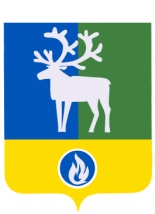 СЕЛЬСКОЕ ПОСЕЛЕНИЕ ПОЛНОВАТБЕЛОЯРСКИЙ РАЙОНХАНТЫ-МАНСИЙСКИЙ АВТОНОМНЫЙ ОКРУГ – ЮГРААДМИНИСТРАЦИЯ СЕЛЬСКОГО ПОСЕЛЕНИЯ ПОЛНОВАТПОСТАНОВЛЕНИЕот 16 апреля 2020 года                                                                                                            № 26О запрете проведения пала (отжига) сухой травы, урочище пойменные  на землях лесного фонда и сельхозугодий муниципального образования сельское поселение ПолноватВ соответствии с пунктом 2 статьи 11 Федерального закона от 21 декабря 1994 года    № 68-ФЗ «О защите населения и территорий от чрезвычайных ситуаций природного и техногенного характера», пунктами 7, 21 части 1 статьи 15 Федерального закона от            6 октября 2003 года № 131-ФЗ «Об общих принципах организации местного самоуправления в Российской Федерации», Постановлением Правительства Российской Федерации «О внесении изменений в Правила противопожарного режима в Российской Федерации», в целях предупреждения чрезвычайных ситуаций природного характера и снижения размеров ущерба окружающей природной среды и материальных потерь,                    п о с т а н о в л я ю:1. Запретить проведения пала (отжига) сухой травы, урочище пойменные на землях лесного фонда и сельхозугодий муниципального образования сельского поселения Полноват.2. В случае нарушения запрета  виновные лица будут привлечены к административной ответственности. 3. Контроль за выполнением постановления возложить на заместителя главы муниципального образования, заведующего сектором муниципального хозяйства администрации сельского поселения  Полноват Е.У. Уразова.Глава сельского поселения Полноват                                                                     Л.А. Макеева